高云起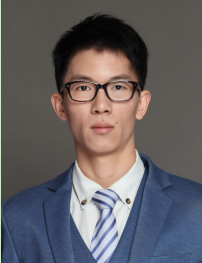 一、个人基本信息高云起，男，博士，副教授（低职高聘），河海大学岩土工程专业博士。主要研究方向仿生及生物岩土工程、岩土地震工程等。二、其他学习、工作经历：2016.9 - 2022.12 河海大学，岩土工程，工学博士导师，高玉峰教授，长江学者2019.8 - 2021.2亚利桑那州立大学(Arizona State University, ASU), 可持续工程与建筑环境学院(School of Sustainable Engineering and the Built Environment, SSEBE), 仿生及生物诱导岩土工程术中心（Center of Bio-inspired and Bio-medicated Geotechnics, CBBG）国家公派留学联合培养博士导师，Julian Tao三、主讲课程：《环境保护概论》、《基础工程》、《土力学》四、发表论文情况：(包括论文题目、发表时间等）[1] Gao, Y.Q., Wang, L., Li, D., & Gao, Y.F. (2020). Evaluation of valley topography effects on the seismic stability of earth-rockfill dams via a modified valley topography coefficient. Computers and Geotechnics, 128, 103814.(中科院1区，影响因子5.666).[2] Gao, Y.Q., Wang, L., He, J., Ren, J., & Gao, Y.F. (2022). Denitrification-based MICP for cementation of soil: treatment process and mechanical performance. Acta Geotechnica, 1-17. ( 中科院1区，影响因子5.736).[3] Gao, Y.Q., Wang, L., Sun, S., Zhang, Y.F., Pan, J., & Gao, Y.F. Seismic Performance of Small and Medium-Sized Homogeneous Earthen Dams Considering Valley Site Effects in Large-Scale Shaking Table Tests. Engineering Geology，(中科院1区，影响因子7.609).[4] Wang, L., Van Paassen, L., Vinh, P., Nariman M., He, J., Gao, Y.Q.*. A (Simplified) Biogeochemical Numerical Model to predict Saturation, Porosity and Permeability during Microbial-Induced Desaturation and Precipitation. Water resources Research (中科院1区，影响因子6.391).[5] Wang, L., Gao, Y.Q., He, J., Gao, Y.F., & Van Paassen, L. A. (2021). Effect of biogenic gas formation through microbial induced desaturation and precipitation on the static response of sands with varied relative density. Journal of Geotechnical and Geoenvironmental Engineering, 147(8), 04021071. (JCR1区,影响因子4.6).[6] Wang, L., Van Paassen, L., Gao, Y.Q., He, J., Gao, Y.F., & Kim, D. (2020). Laboratory tests on mitigation of soil liquefaction using microbial induced desaturation and precipitation. Geotechnical Testing Journal, 44(2), 520-534. (JCR2区,影响因子1.82).[7] Zhong, Y., Gao, Y.Q., & Tao, J. (2021). Bio-Inspired Underground Communication Using Seismic Waves. In IFCEE 2021 (pp. 139-148). （Conference Paper）五、获得项目情况：（包括项目名称、项目级别、项目资助额度、获得项目时间等）1. 国家自然科学基金重点项目（41630638）：考虑河谷地形效应的土石坝坝坡地震稳定性研究（2017-2021），主要参与人2. 国家自然科学基金面上项目(51978244)：大豆脲酶防治沙漠风积沙风蚀的效果及机理研究（2020-2023），主要参与人3. 国家自然科学基金面上项目（51479050）：河谷地形地震波传播理论及散射规律研究（2015-2018），主要参与人4. 参与973课题（2015CB057901）：复杂地形地质条件下近场地震动传播特性（2015-2019），主要参与人5. 国家自然科学基金面上项目（52078184）：高山峡谷场地P-SV波散射放大效应及地震动场模拟方法，（2021-01-01至2024-12-31），主要参与人6. 河北省自然科学基金青年项目（E2023201036）：植物脲酶固化沙铆防治沙漠地区公路沙埋的效果及机理研究，2023-2026，在研，主持。7. 河北大学高层次人才引进项目（521100223218）：基于MICP方法的沙漠风沙土抗风蚀机理及植物生长相容特性研究，2023.6-2026.6，在研，50万，主持。8. 河北大学科研创新团队项目, IT2023C04, 岩土与道路多灾害防控, 2023.01–2025.12, 20万/年。六、获奖情况：（包括获奖名称，获奖级别、获奖时间）1. 地下多点地震动生成理论和方法软件研发及工程应用 天津市科技进步二等奖 2017七、学术兼职1.《Biogeotechnics》期刊青年编委2.《河北大学学报（自然科学版）》青年编委八、授权专利情况：（包括名称、时间、专利号）1. 高玉峰,高云起,王丽亚,何稼,张京伍,代登辉,万愉快. 一种用于沙漠治理的旋挖注液种植系统及方法[P]. 江苏省：CN107466513B,2020-04-03.。（发明已授权）2. 高玉峰,高云起,杨清杰,王丽亚,何稼,张京伍,代登辉,万愉快. 用于沙漠治理的旋挖注液装置[P]. 江苏省：CN107237315B,2019-02-12. （发明已授权）3. 柳国环,高云起. 一种适用于多点地震动室内实验的可调型传力式连续落锤[P]. 天津市：CN104502953B,2017-02-22. （发明已授权）4. 柳国环,高云起. 一种适用于动态光弹性实验的剪切波激发装置[P]. 天津市：CN104266915B,2016-08-24. （发明已授权）5. 柳国环,高云起. 一种适用于动光弹法研究多点地震动的连击锤头[P]. 天津市：CN104459765B,2017-02-22. （发明已授权）6. 柳国环,高云起. 一种利用动光弹法研究多点地震动输入的地层模拟装置[P]. 天津市：CN104237929B,2017-02-15. （发明已授权）7. 柳国环,高云起. 一种适用于实验室研究多点地震动的连动式电磁击锤[P]. 天津市：CN104459764B,2017-02-01. （发明已授权）8. 柳国环,高云起. 一种实验室研究多点地震动的爆炸震源导烟装置[P]. 天津市：CN104237932B,2016-09-14. （发明已授权）9. 柳国环,高云起. 一种适用于多点振动台试验模拟边界的多向可调刚度弹簧[P]. 天津市：CN201810304999.7,2022-12-27. （发明已授权）10. 柳国环,黄伟维,高云起. 一种适用于地震多点输入的模拟地基人工边界的试验系统[P]. 天津市：CN201810540693.1,2020-02-18. （发明已授权）邮箱地址：yqgao89@hbu.edu.cn通讯地址：保定市莲池区七一东路2666号，建筑工程学院406邮编：071000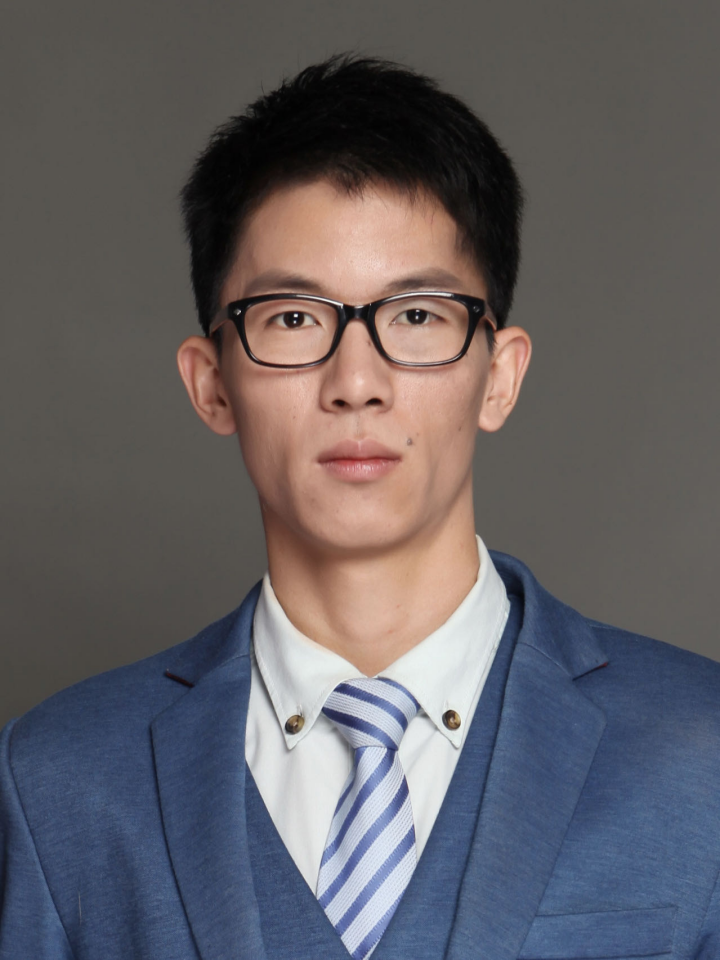 